6б классЗадание на 18.05 – 22.05 ПредметТемаСодержаниеКонтрольРусский язык«Отрицательные местоимения»«Определительные местоимения»«Указательные местоимения»Параграф 129 (написать в тетради местоимения стр. 250-252)Параграф 130 (написать в тетради местоимения стр.254)Параграф 131 (написать в тетради местоимения стр.256) Упр.684,713,754-устно, 680,690,753-письменно. Почта Лебедевой Е.Е. kanaeva.1968@mail.ruЛитератураЛитературоведческие терминыСловарь терминов стр.305-315Стр.305-315-повторить термины. Ответить на вопрос №5 стр.300-письменно. Почта Лебедевой Е.Е. kanaeva.1968@mail.ruАнглийский язык(группа Росляковой А.А.)Чтение текста «Дельфин Дарр» часть 1-4 с выполнением грамматического заданияТетрадь Раздел 4 урок 6 с. 86-91Грамматические задания №3,4,6,9,10 Почта Росляковой А.А. anya346@mail.ruАнглийский язык(группа Филипповой А.Н.)ПриключенияСоставление кроссворда по теме.Обязательно занимаемся на платформе  Учи.ру. Составить и записать в тетрадь кроссворд по теме «Приключения» (15 слов на английском языке).Нарисовать рисунок по темеРаботы присылаем на мой адрес alla.filippova.81@mail.ruНемецкий языкМой классЗадание из рабочей тетрадиЗадание из рабочей тетрадиСтраница13 задание №4,5Работы присылаем на мой адрес alla.filippova.81@mail.ruМатематика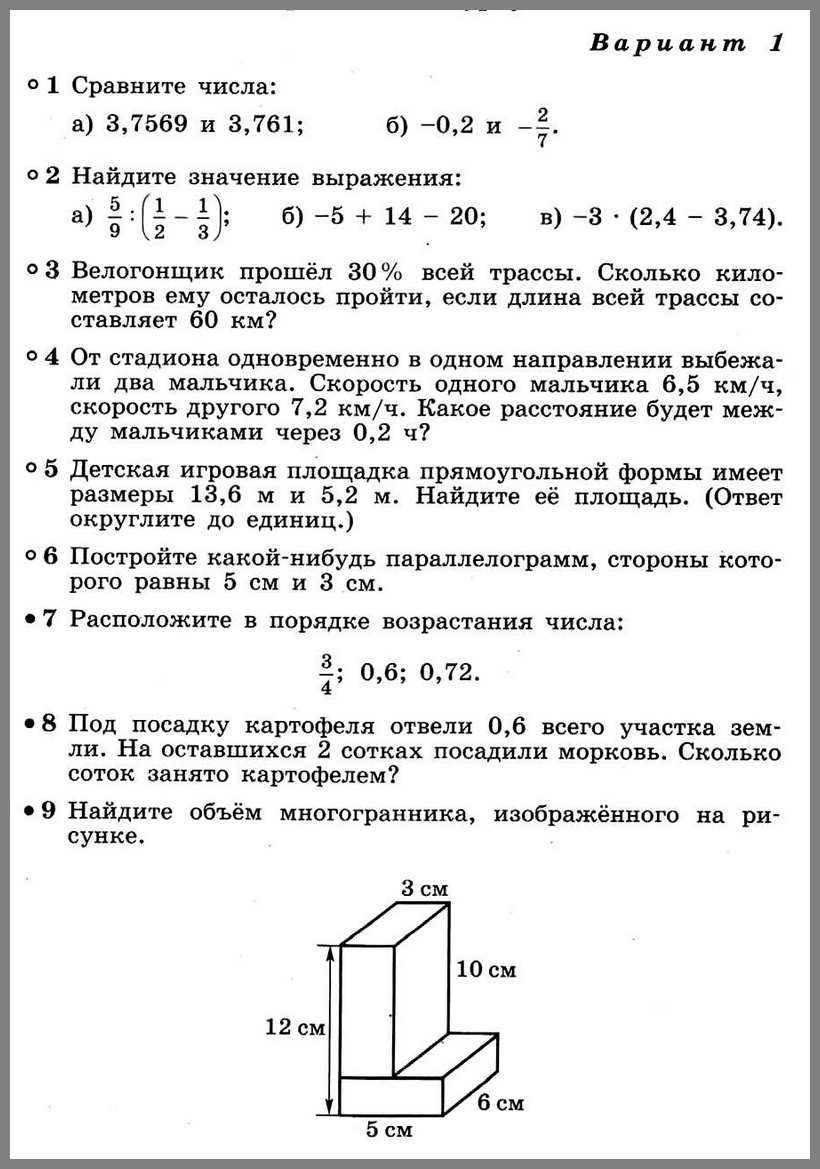 Решить контрольную работуПочта Аксеновой Н.Н. nn-aksenova@yandex.ruОбществознание Повторение изученного материалаПараграфы 11-12 прочитатьУстно повторить  определения  по  "Словарю" стр.108-109Тетради  по обществознанию  сохранить до  7  класса.До  19  мая  принимаю  работы  у  должников.Почта Волковой Е.И. el.iv-volkova@yandex.ruИстория РоссииМосковское государство и его соседи во второй половине XV векаУчебник: параграф 26https://resh.edu.ru/subject/lesson/1477/Составить в тетради хронологическую таблицу, показывающую ход создания единого Русского государства.Почта Тарасовой И.Е. tros56@mail.ruГеографияПовторение изученного материалаПараграфы 58-60 прочитать Устно повторить  понятия  и  термины  на  стр.278-280. Тетради  по географии  сохранить до  7  класса.До  19  мая  принимаю  работы  у  должников.Почта Волковой Е.И. el.iv-volkova@yandex.ruБиология Понятие о природном сообществе1. Прочитай и перескажи 30 параграф учебника2. Посмотри видеоурок https://infourok.ru/videouroki/813. Выполни устное заданиеЗадание:  Устно ответь на вопросы 1-3 стр.162 учебника МузыкаОпера «Орфей и Эвридика» К. Глюка. Рок – опера «Орфей и Эвридика» А.Б. Журбина».https://resh.edu.ru/subject/lesson/7170/main/268163/ Вариант 2 - Любые источники информации.Варианты задания:Вариант1Просмотр видео урока. Выполнить тренировочные задания, прислать скриншот на почту. Почта Королюка Д.А. empuu1234@mail.ruУ кого нет компьютера – делают задания по Вариант 2.Вариант 2Прослушать/выучить любую песню на военную тематику и написать отзывИЗО«Рыбинск-город будущего!»Дорогие друзья! Рыбинск - город с богатой историей, но в то же время молодой, динамично развивающийся. Давайте пофантазируем и представим наш город через 20 – 30 лет. Какие будут улицы, дома, машины. Как изменится облик нашего города? Предлагаю вам воплотить в рисунках идеи и фантазии на данную тему и стать участником конкурса рисунков «РЫБИНСК - ГОРОД БУДУЩЕГО».Выполнить рисунок, коллаж, комикс в любой художественной технике на альбомном листе. Фото рисунка прислать до 20.05.2020. Почта Чайченко Н.Н. n-chaichenko@yandex.ruФизическая культураОбобщающий урок Физическая культура и спорт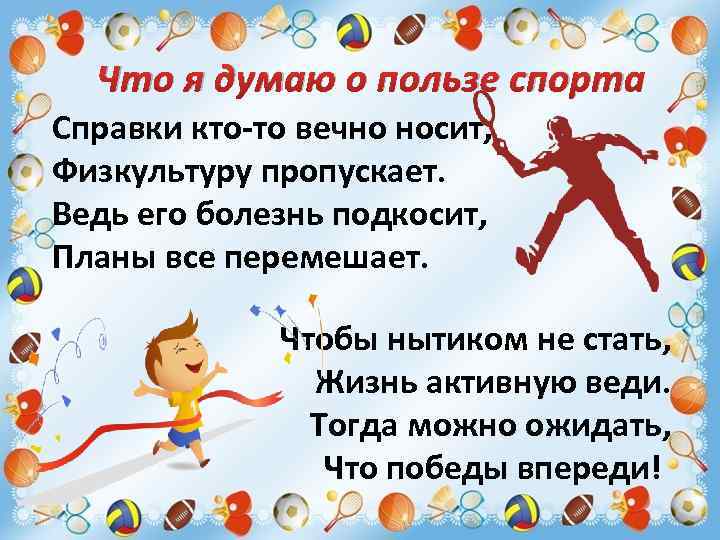 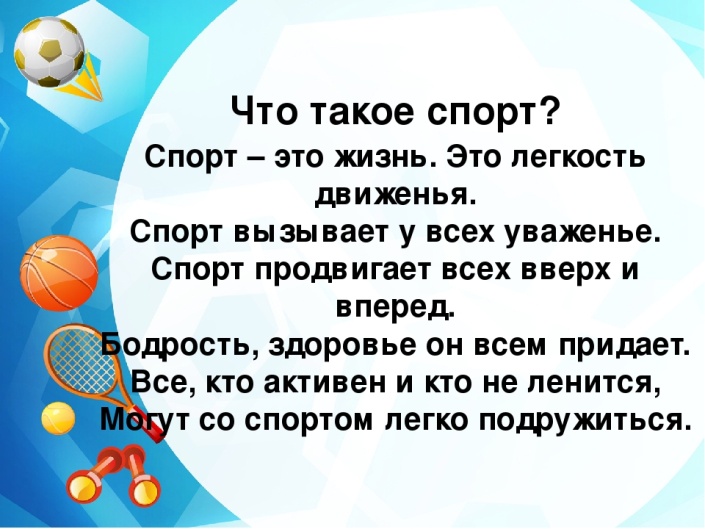 Хочу  Вам ребята пожелать: быть активным, спортивным, закаленным, а значит здоровым.Хороших каникул!Технология (девушки)Выполнение проекта Выполнение проекта Кто умеет электронная презентация, кто не умеет на листах.Проект на одну из тем: Растения в интерьере жилого дома. Приготовление воскресного семейного обеда.Вяжем крючком или спицами. Проект делаем с картинками или фотоТехнология (юноши) День ПобедыИзготовление поделкиИзготовить поделку из подручных материалов к Дню ПобедыПочта учителя Тихомирова М.С. max2782@mail.ru